15.06.2020 r. – poniedziałekTemat tygodnia: LasSłuchanie muzyki relaksacyjnej (odgłosów lasu i śpiewu ptaków).https://www.youtube.com/watch?v=tWFttK-ezJISłuchanie wiersza B. Szelągowskiej Kłótliwe drzewa.Wstał poranek, mgłę przegoniłi zatrzymał się nad lasem.Lubił patrzeć się na drzewai rozmawiać z nimi czasem.Ale co to? Awantura!Buk z modrzewiem się pokłócił.– Pan mnie kłuje! Tak nie można!Niech pan sobie igły skróci.Świerk zaś żale miał do brzozy:– Pani słońce mi zasłania!– A pan wcale nie jest lepszyi nikomu się nie kłania!– Całą wodę dąb wypija!Wszystko pewnie przez te liście!– Mój jałowcu – nie przesadzaj,nie masz racji, krzewie, oczywiście!Młoda sosna głos zabrała:– Skończcie, proszę, kłótnie, spory.Lepiej żyjmy sobie w zgodzie,tak jak było do tej pory.Mała jestem – każdy widzi.Tutaj się bezpiecznie czuję.Pośród was tak rosnę sobie.Nic mi przez to nie brakuje.Drzewa aż się zawstydziły.Przeprosiły się czym prędzej.A na koniec obiecały:już nie będzie kłótni więcej!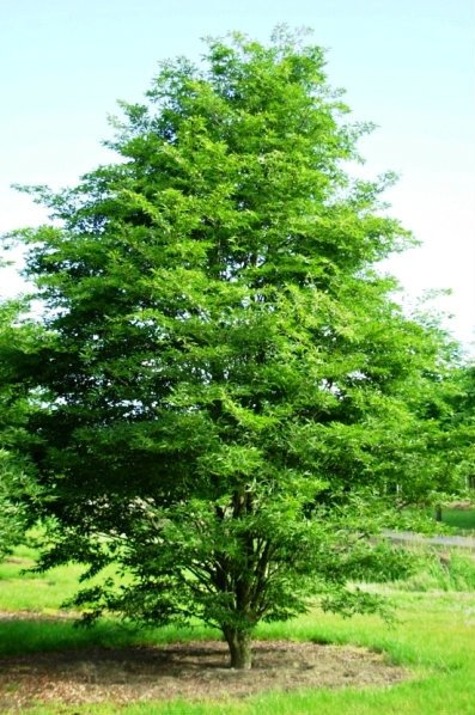 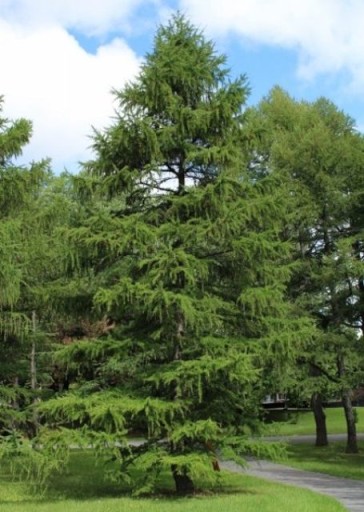 Buk				modrzew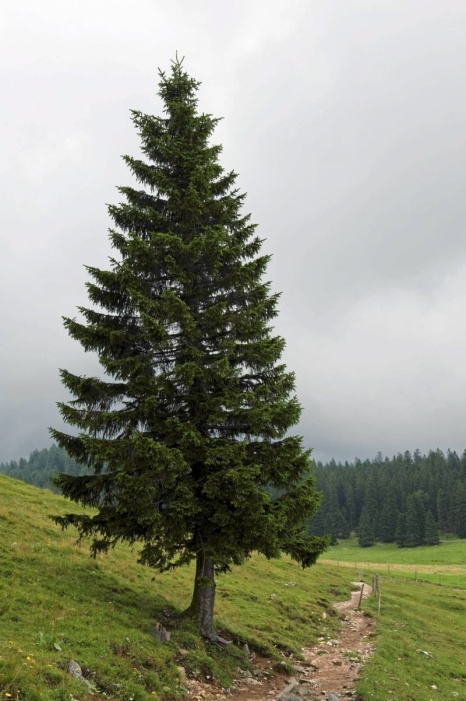 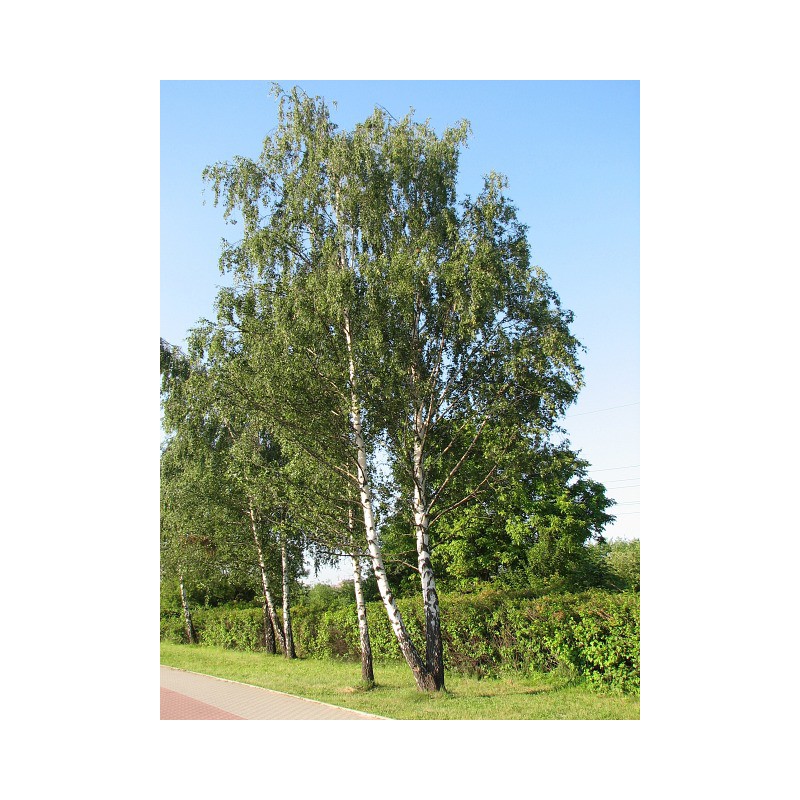 Świerk						brzoza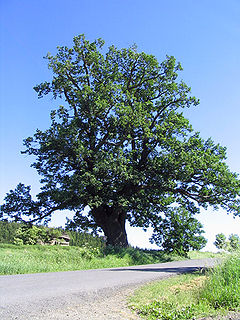 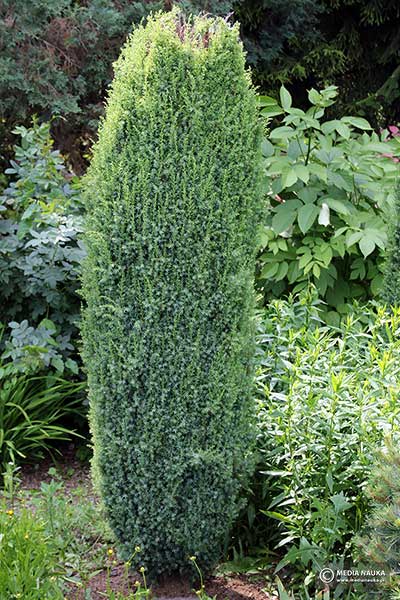 Dąb				jałowiec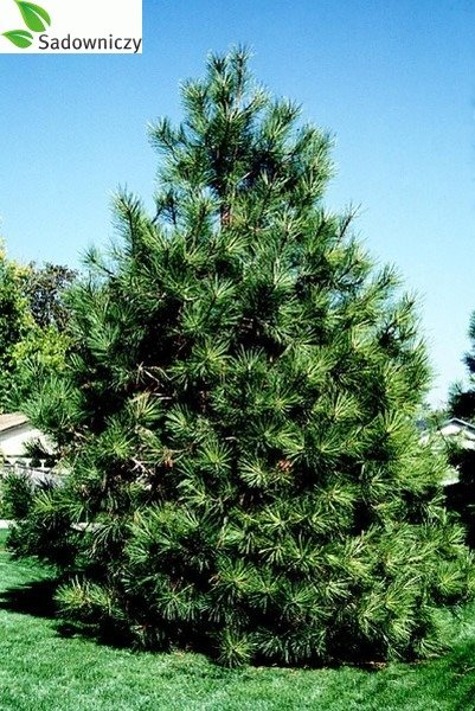 		SosnaRozmowa na podstawie wiersza:− Które drzewa są wymienione w wierszu?− O co kłóciły się drzewa?− Kto je pogodził?− Co powiedziała młoda sosna?− Jak zareagowały drzewa?Zabawa dydaktyczna Drzewa liściaste i drzewa iglaste.Proszę, aby dzieci podzieliły drzewa na liściaste i iglaste na podstawie wiersza i obrazków.Zapoznanie z budową drzewa.Korzenie – pobierają z ziemi pożywienie (wodę i składniki mineralne), pień – jest pokryty korą, która chroni drzewo przed uszkodzeniami, korona drzew, czyli gałęzie z liśćmi, także są bardzo ważne - w zielonej koronie drzewa, w liściach, zachodzi proces fotosyntezy, w wyniku którego przy udziale energii słonecznej, dwutlenku węgla oraz wody, powstają węglowodany i tlen.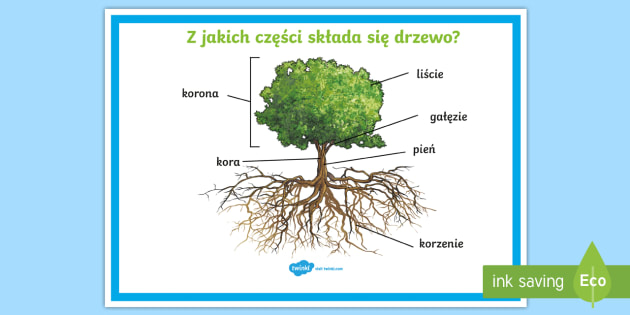 Układanie puzzli – Części drzewa.Dzieci wycinają i rozcinają obrazek drzewa po liniach. Układają i przyklejają na kartce.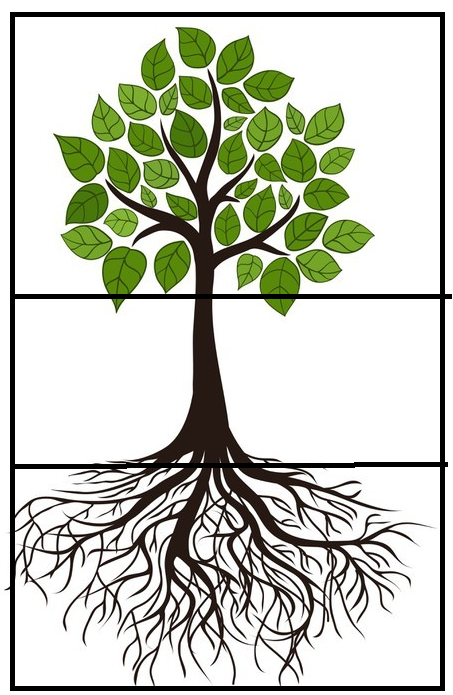 